/Х.А. Исрапилова / /Алиева Н.А./Ахмедов Ю.М.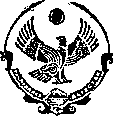 РЕСПУБЛИКА ДАГЕСТАНГОРОД  КАСПИЙСКМУНИЦИПАЛЬНОЕ БЮДЖЕТНОЕ УЧРЕЖДЕНИЕДОПОЛНИТЕЛЬНОГО ОБРАЗОВАНИЯ«ДЕТСКАЯ ШКОЛА ЭСТРАДНОЙ ПЕСНИ»С целью противодействия коррупции и мер по предупреждении коррупционных правонарушений в соответствии с Федеральным законом             от 25 декабря 2008 г. № 273-ФЗ «О противодействии коррупции»ПРИКАЗЫВАЮ:1. Создать антикоррупционную комиссию в составе:Председатель комиссии: Исрапилова Х.А.- директор Члены комиссии:	Алиева Н.А. - ПДО№ 44 аПРИКАЗО создании антикоррупционной комиссии05.09.2018  г. Ахмедов Ю.М.- завхоз            Секретарь комиссии:	    Омарова Р.М.- ПДО2. Антикоррупционной комиссии в своей работе руководствоваться законодательством Российской Федерации, положением по антикоррупционной политике.Омаровой Р.М. разместить на  сайте ДШЭП Положение об антикоррупционной политике, план антикоррупционной деятельности, памятку о противодействии  коррупции, памятку получателям социальных услуг  по противодействию коррупции.Контроль за исполнением настоящего приказа оставляю за собой. /Омарова Р.М.Директор	С приказом ознакомлены:г. Каспийск, ул. Мира 7,-mail: dshepkasp@mail.ru    сайт:  http:// http://dshep.dagestanschool.ru/    Тел. +78724652577